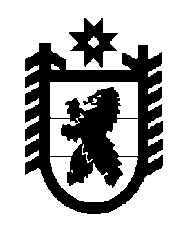 Российская Федерация Республика Карелия    РАСПОРЯЖЕНИЕГЛАВЫ РЕСПУБЛИКИ КАРЕЛИЯВнести в состав рабочей группы по вопросам, касающимся российского казачества в Республике Карелия (далее – рабочая группа), утвержденный распоряжением Главы Республики Карелия от 26 ноября 2009 года № 831-р (Собрание законодательства Республики Карелия, 2009, № 11, ст. 1276; 2010,                   № 11, ст. 1413; 2011, № 11, ст. 1831; 2013, № 2,  ст. 239; 2014, № 5, ст. 769), следующие изменения:включить в состав рабочей группы следующих лиц:Лябегин Д.Н. – ведущий специалист Министерства Республики Карелия по вопросам национальной политики, связям с общественными, религиозными объединениями и средствами массовой информации, секретарь рабочей группы;  Маликова З.Ф. – ведущий специалист бюджетного учреждения «Центр национальных культур и народного творчества Республики Карелия», руководитель ансамбля реконструкции казачьей песни «Алатырь»; указать новые должности следующих лиц:Шабанов Ю.А. – заместитель Главы Республики Карелия по региональной политике, руководитель рабочей группы;Красножон В.Г. – исполняющий обязанности Министра Республики Карелия по вопросам национальной политики, связям с общественными, религиозными объединениями и средствами массовой информации, заместитель руководителя рабочей группы;Гольд И.М. – начальник управления – начальник отдела Министерства образования Республики Карелия;Лозовская П.Л. – ведущий специалист Министерства по делам молодежи, физической культуре и спорту Республики Карелия;  3) исключить из состава рабочей группы Корнышеву С.П., Ковалева Р.Л., Пирогову А.Г.            Глава Республики  Карелия                                                             А.П. Худилайненг. Петрозаводск19 февраля 2015 года № 44-р